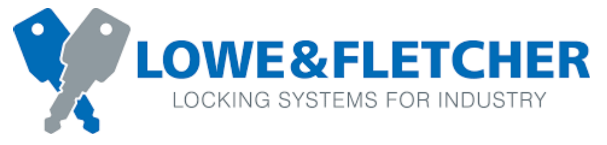 Corporate Offices:  124 James St., Holland, Michigan 49424Phone:  (616) 994-0490; Fax: (616) 994-0480; Sales Email: sales@euro-locks.us; Website: www.euro-locks.usProduct Guide SpecificationSpecifier Note:  This product guide specification is written according to the Construction Specifications Institute (CSI) current versions of MasterFormat, SectionFormat and PageFormat and as described in various Practice Guides.Use this specification as the basis for developing a project specification.Section must be carefully reviewed and edited by the Architect/Design Professional to meet the requirements of the project and local building code.Coordinate this section with other specification sections and the Drawings; coordinate these numbers and titles with sections included for specific project.Brackets [_____], and /or, <_____> and “or” are used to indicate when a selection is required.Windows 2010:  Upon completion of section editing, you may turn-off “Specifier Notes” as follows:  Click “File” then “Options” then “Display” and remove check-mark at “Hidden text” at two locations.ARCHITECTURAL SPECIFICATIONSLOWE & FLETCHER 3950 HORIZON LOCKSSECTION 10510LOCKS FOR LOCKERS, CABINETS, DRAWERS, CONTAINERSPART 1 – GENERALSECTION INCLUDES
** NOTE TO SPECIFIER ** Delete lock types below not required for project.Furnish Lowe & Fletcher 3950 Horizon Locks for installation on lockers, cabinets, drawers or containers as reflected on approved drawings.
RELATED SECTIONS
Section 10500 – Lockers: Locker requirements for lock application.
REFERENCES
2010 ADA Standards for Accessible Design: Operable Parts 309.4
International Protection Code (IP Ratings): IEC standard 60529
SUBMITTALS
Submit under provisions of Section 01 30 00 – Administrative Requirements.
Shop Drawings: Include details of lock dimensions, construction, and materials.
Manufacturer’s product data for locks.
Manufacturer’s installation instructions.
Manufacturer’s lock usage instructions (User, Manager, Shared Use, Private Use).
Manufacturer’s lock programming instructions.
Remote operation instructions (RAS) – When applicable.
QUALITY ASSURANCE
Manufacturer Qualifications: Locks to be supplied by a company specializing in the direct manufacturing of locking products with a minimum five years of experience.
Installer Qualifications: Installation will be through professionals specializing in performing work of this section with a minimum three years of documented experience with locking solutions projects.
Source Limitations: Provide each type of product from a single source and from a single manufacturer.WARRANTY 
See Section 01 7800 - Closeout Submittals, for additional warranty requirements.
Provide a standard 3-year manufacturer’s warranty against defects in materials and workmanship. 
Offer a 5-year manufacturer’s extended warranty.PART 2 – PRODUCTSMANUFACTURERS
Acceptable Manufacturer: 
    Lowe & Fletcher, Inc.
    650 Airport Place
    Norton Shores, MI 49441
    www.loweandfletcherinc.com
    sales@loweandfletcherinc.com
    (616) 994-0490
Substitutions: Not Permitted.
Requests to consider equivalent products of other manufacturers will be considered in accordance with the provisions of section 01 60 00.
COMPONENTS
Lowe & Fletcher 3950 Horizon Locks in [Black] [White] finish. A Slimline, dual-operating, dual access, standalone electronic cam lock. Must operate for 50,000 cycles on one CR123 Lithium battery.Must have a built-in function to display remaining battery life.Battery access must be from the rear of the lock.Lock face must be flush in the locked position with no protruding handles or accents to interfere with cleaning and sanitizing.When locked, the handle must be inaccessible and protected from forced torqueing and defeat.Must be ADA compliant without modification.Lock must allow for dual access as follows:Keypad access with an authorized code.Keyed access with a steel override key.Lock must allow for dual operating, as follows:Shared Use: Also referred to as Day Use, or Public Use where the lock is set to allow a user to enter a four digit code of their choice, secure the lock, return later and unlock the lock with that code.  This cycle repeats for the next user, who can choose their own four digit code, secure the lock, return later and unlock the lock, etc…..Private Use: Also referred to as Assigned Use or Employee Use, where the lock has a constant four digit code that will allow a user to repeatedly use the lock with the same code.Lock must allow for four keypad orientations, as follows:Vertical with keypad above the handle.Right Hand with keypad to the right of the handle.Left Hand with keypad to the left of the handle.Vertical with keypad below the handle.Lock must allow for two mounting options, as follows:Surface Mount with the use of a trim ring.Flush Mount with the use of a clamp/backbox.Lock must use an indicator ring, using colors (red, green, yellow) to show when a handle is unsecured.Must have the ability to use four levels of keypad codes simultaneously, including: 8-digit master code, 6-digit sub-master code, 6-digit technician code, and a 4-digit user code.Must have the ability to program audible beeps on key presses as both “off” or “on.”Must have the option (i.e. “on” or “off”) to disable the keypad following five incorrect entry attempts.Must have an option to automatically unlock the lock via timer.Must have an option to automatically cancel a user code after a set time period.Optionally, must be capable of remote allocation via web browser. (RAS)
3950 Horizon Additional Details.Lock Body Dimensions: 4.72” x 1.40” x 1.08” (mm=120 x 35.5 x 27.5).Spindle Length Options:  .94” (24mm) or  .79” (20mm).Typical mounting points: Two.  1 screw and 1 threaded nut.Flush mounting: Lock face protrudes .28” (7mm).Flush mounting routing:  4.62” by 1.29” (117.3mm x 32.8mm).Cam info: Standard with three cams, all 1.57” long (40mm), (flat, .19” and .31” offsets (4.8mm and 7.9mm)  Custom cams available.

PART 3 – EXECUTION
EXAMINATION
Verify that lockers, cabinets, drawers or containers are properly prepped and configured for the specified locks.PREPARATION
If not previously installed onto lockers, cabinets, drawers or containers, ensure the locks are properly matched to the specified item.INSTALLATION
Locks shall be installed in accordance with manufacturer’s instructions, approved submittals and in proper relationship with related construction.
Whether field-installed or factory-installed: After site installation, each lock must:Be operated to ensure proper operation.If warranted, be adjusted to achieve proper operation.
During installation, all locks shall be programmed to the specific operational requirements of the Owner or Owner’s Representative.
During installation, master codes shall be changed from default, documented, and transferred to Owner or Owner’s Representative at installation completion.
All override keys shall be controlled during installation and transferred to Owner or Owner’s Representative at installation completion.